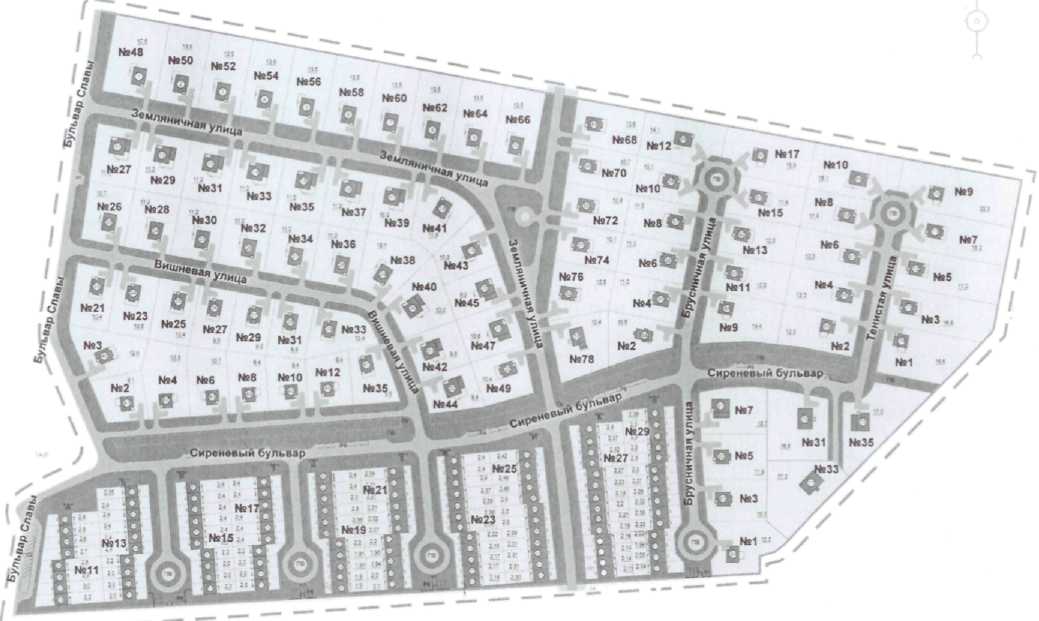 Приложение № 2ПРОЕКТСХЕМЫ ПРИСВОЕНИЯНАИМЕНОВАНИЙ УЛИЦИ НУМЕРАЦИИ ДОМОВВ МАЛОЭТАЖНОМ ЖИЛОМКОМПЛЕКСЕ В ДЕР. ЯНИНО-1МУНИЦИПАЛЬНОГООБРАЗОВАНИЯ ЗАНЕВСКОЕ СЕЛЬСКОЕПОСЕЛЕНИЕВСЕВОЛОЖСКОГО РАЙОНАЛЕНИНГРАДСКОЙ ОБЛАСТИ(вторая очередь)ЗАСТРОЙЩИК-ООО«НАЦИОНАЛЬНАЯЖИЛИЩНАЯ КОРПОРАЦИЯ -САНКТ-ПЕТЕРБУРГ»—  — Граница второй очереди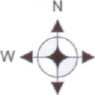 